Автономная некоммерческая организация профессиональная образовательная организация 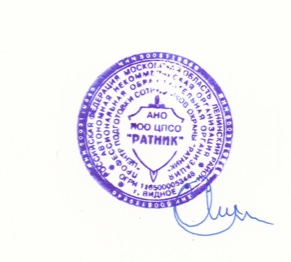 «Центр подготовки сотрудников охраны «Ратник»Положение  о порядке пользования учебными пособиями, нормативно-технической документацией и средствами обучения 1. ОБЩИЕ ПОЛОЖЕНИЯ1.1. Настоящее Положение о порядке пользования учебными пособиями, нормативно-технической документацией и средствами обучения (далее - Положение) разработано в соответствии с Федеральным законом от 29.12 2012 года № 273-ФЗ «Об образовании в Российской Федерации», Уставом Автономной некоммерческой организации профессиональной образовательной организации «Центр подготовки сотрудников охраны «Ратник» (далее - Учебный центр).1.3. Пользователи учебными пособиями, нормативно-технической документацией и средствами обучения – обучающиеся и преподаватели Учебного центра.2. СОСТАВ УЧЕБНОГО (ЛИТЕРАТУРНОГО) ФОНДА УЧЕБНОГО ЦЕНТРА2.1. Учебный литературный фонд Учебного центра состоит из различных видов изданий: учебники и учебные пособия;методические издания, учебно-методические пособия;нормативно-техническая документация;пособия, выпущенные организациями, входящими в перечень организаций, осуществляющих выпуск учебных пособий;электронные учебные издания (включая учебники и учебные пособия), разработанные специализированными организациями;периодическими изданиями;	правилами, инструкциями, наглядные пособия.2.2. С учётом степени устарелости литературы библиотечный фонд должен быть укомплектован изданиями по специальным дисциплинам за последние 5 лет.3. ПРАВИЛА ПОЛЬЗОВАНИЯ УЧЕБНЫМИ ПОСОБИЯМИ, НОРМАТИВНО-ТЕХНИЧЕСКОЙ ДОКУМЕНТАЦИЕЙ И СРЕДСТВАМИ ОБУЧЕНИЯ	3.1. Учебный центр имеет право на самостоятельное определение:комплекта учебников, учебных пособий, учебно-методических материалов, нормативно технической документации, обеспечивающих преподавание учебного предмета, курса, дисциплины (модуля);порядка предоставления в пользование учебников и учебных пособий обучающимся, осваивающим образовательные программы;порядка пользования учебников и учебных пособий обучающимся;порядка работы обучающихся с учебниками, учебными пособиями, учебно-методическими материалами и иными средствами обучения.3.2. Учебный центр имеет право самостоятельно выбирать средства обучения в соответствии со спецификой содержания и формой организации занятий по соответствующим образовательным программам.3.3. Учебный центр предоставляет обучающимся учебники, учебные пособия и иными средства обучения (в соответствии с образовательной программой) бесплатно в личное пользование или в пользование для работы на занятиях. 3.4. Порчей учебного пособия (либо иных выданных Учебным центром материалов) считаются:любая надпись, включая подчеркивание, карандашом, ручкой, маркером и иным красителем (в том числе их дальнейшее стирание);разукрашивание иллюстраций и (или) исполнение рисунков, не предусмотренных учебным заданием;бытовые пятна;разорванные (надорванные) страницы;оторванный переплет либо иное его повреждение;иные повреждения, не относящиеся к естественному износу учебного пособия.3.5. При получении учебных пособий учащийся обязан проверить их состояние и при установлении факта порчи учебного пособия сообщить об этом администрации Учебного центра. 3.6. В случае, если учебное пособие необходимо обучающемуся для изучения или работы вне учебных занятий, обучающийся может приобрести его за отдельную плату, в соответствии с прейскурантом цен, утвержденным директором Учебного центра.4. ЗАКЛЮЧИТЕЛЬНЫЕ ПОЛОЖЕНИЯ4.1.Вопросы, не нашедшие своего отражения в настоящем положении, регламентируются другими локальными нормативными актами Учебного центра и решаются руководством Учебного центра индивидуально в каждом конкретном случае.«УТВЕРЖДАЮ»Директор___________ /Агафонов Е.Е./  «17» декабря 2018 г. 